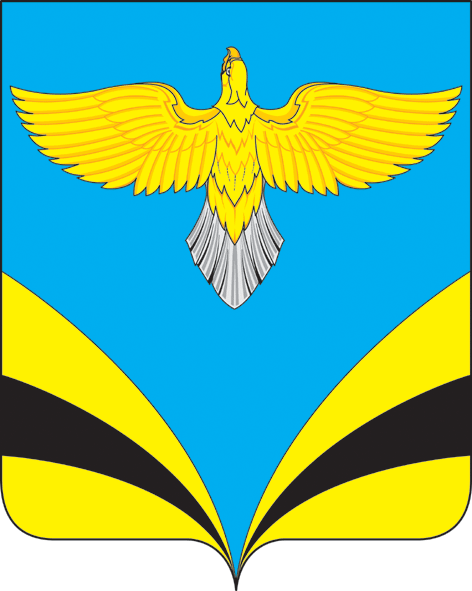            АДМИНИСТРАЦИЯ                                                сельского поселения Екатериновкамуниципального района Безенчукский           Самарской области         ПОСТАНОВЛЕНИЕ       от  12 апреля  2024 года  №37              с. ЕкатериновкаОб утверждении Порядка формирования перечня общественных территорий для проведения общественного обсуждения по выбору общественных территорий, подлежащих благоустройству в первоочередном порядке в рамках реализации муниципальной программы «Формирование современной городской среды на территории сельского поселения Екатериновка муниципального района Безенчукский Самарской области на 2025-2030 годы» и Порядка организации проведения общественных обсуждений по выбору общественных территорий, подлежащих благоустройству в первоочередном порядке в рамках реализации муниципальной программы «Формирование современной городской среды на территории сельского поселения Екатериновка муниципального района Безенчукский Самарской области на 2025-2030 годы.В соответствии с Федеральным законом от 06.10.2003 № 131-ФЗ «Об общих принципах организации местного самоуправления в Российской Федерации», в рамках реализации муниципальной программы «Формирование современной городской среды на территории сельского поселения Екатериновка муниципального района Безенчукский Самарской области на 2025-2030 годы», утвержденной постановлением администрации сельского поселения Екатериновка от 12.04.2024г. № 36, в целях привлечения населения сельского поселения Екатериновка к участию в осуществлении местного самоуправления:ПОСТАНОВЛЯЮ:Утвердить порядок формирования перечня общественных территорий для проведения общественного обсуждения по выбору общественных территорий, подлежащих благоустройству в первоочередном порядке в рамках реализации муниципальной программы «Формирование современной городской среды на территории сельского поселения Екатериновка муниципального района Безенчукский Самарской области на 2025-2030 годы», согласно приложению 1.Утвердить порядок организации проведения общественных обсуждений по выбору общественных территорий, подлежащих благоустройству в первоочередном порядке в рамках реализации муниципальной программы «Формирование современной городской среды на территории сельского поселения Екатериновка муниципального района Безенчукский Самарской области на 2025-2030 годы», согласно приложению 2.        3. Опубликовать данное Постановление в газете «Вестник сельского поселения Екатериновка» и разместить на официальном сайте администрации сельского поселения Екатериновка в информационно - телекоммуникационной сети «Интернет».        4. Настоящее Постановление вступает в силу со дня его официального опубликования (обнародования).        5. Контроль за исполнением Постановления оставляю за собой.Глава сельского поселения Екатериновка                                                             муниципального района БезенчукскийСамарской области                                                     А.В.Гайдуков                                                            Резепова Любовь Борисовна, специалист 1 кат8(846)76 31 459Приложение 1к постановлению администрациисельского поселения Екатериновкаот 12.04.2024г № 37Порядокформирования перечня общественных территорий для проведения общественного обсуждения по выбору общественных территорий, подлежащих благоустройству в первоочередном порядке в рамках реализации муниципальной программы «Формирование современной городской среды на территории сельского поселения Екатериновка муниципального района Безенчукский Самарской области на 2025-2030 годы»1. Общие положения.1.1. Настоящий Порядок разработан в целях формирования перечня общественных территорий для организации проведения общественных обсуждений по выбору общественных территорий, подлежащих благоустройству в первоочередном порядке в рамках реализации муниципальной программы «Формирование современной городской среды на территории сельского поселения Екатериновка муниципального района Безенчукский Самарской области на 2025-2030 годы» (далее – Порядок).Настоящий Порядок определяет порядок и сроки представления, рассмотрения предложений граждан, организаций на включение в перечень общественных территорий сельского поселения Екатериновка для проведения общественных обсуждений.1.2. Под общественной территорией сельского поселения Екатериновка (далее – общественная территория) понимается территория соответствующего функционального назначения, которой беспрепятственно пользуется неограниченный круг лиц, в том числе проезды, центральные улицы, площади, скверы, парки, бульвары, пешеходные зоны и иные территории.1.3. Перечень общественных территорий, для проведения общественных обсуждений формируется отдельно на каждый год из числа предоставленных заинтересованными лицами предложений. Отбор предложений на включение в перечень общественных территорий для проведения общественных обсуждений осуществляется Общественной комиссией по обеспечению реализации приоритетного проекта «Формирование современной городской среды на территории сельского поселения Екатериновка» сельского поселения Екатериновка.1.4. Заинтересованными лицами на включение в перечень общественных территорий выступают физические, юридические лица, органы местного самоуправления (далее – заявители).1.5. Общественной комиссией по обеспечению реализации приоритетного проекта «Формирование современной городской среды на территории сельского поселения Екатериновка муниципального района Безенчукский Самарской области на 2025-2030 годы» сельского поселения Екатериновка (далее – Комиссия) осуществляет:- рассмотрение предложений;- принятие решений о включении общественной территории или об отказе в ее включении в перечень общественных территорий для проведения общественных обсуждений по основаниям, установленным настоящем Порядком;- формирование перечня общественных территорий для проведения общественных обсуждений;1.6. Поступившее предложение подлежит отклонению в случае, если предложения направлены после окончания сроков приема предложений.1.7. Перечень общественных территорий для организации общественных обсуждений утверждается протоколом решения комиссии.2. Условия включения общественной территории в перечень общественных территорий для проведения общественных обсуждений.2.1. Предложения на включение общественной территории в перечень общественной территории для проведения общественных обсуждений, по выбору общественных территорий, подлежащих благоустройству в первоочередном порядке в рамках реализации муниципальной программы «Формирование современной городской среды на территории сельского поселения Екатериновка муниципального района Безенчукский Самарской области на 2025-2030 годы» (далее – Перечень общественных территорий для проведения общественных обсуждений) подаваемые заявителем, должны отвечать следующим критериям:- наиболее посещаемая территория;- соответствие территории градостроительной документации в части ее функционального зонирования.3. Рассмотрение заявок для включения общественной территории для проведения общественных обсуждений3.1. Поступившие заявки регистрируются в порядке их поступления от заявителей в журнале регистрации с указанием порядного регистрационного номера, даты поступления предложения, фамилии, имени, отчества (для физических лиц), наименование (для юридических лиц), а также местоположения территории общего пользования, предлагаемой к благоустройству.3.2. Комиссия для включения общественной территории в перечень общественных территорий для проведения общественных обсуждений рассматривает предложения в течение 7 (семи) рабочих дней с момента окончания приема заявок:- при рассмотрении заявок руководствуется условиями включения территории общего пользования в перечень, установленным пунктом 1.3 раздела 1 настоящего Порядка;- учитывает соблюдение сроков предоставления заявок.3.3. Решение об утверждении перечня общественных территорий для проведения общественных осуждений оформляется протоколом, который утверждается председателем комиссии, подписывается членами комиссии, присутствующими на заседании. Заседание комиссии считается правомочным при условии присутствия не менее 80 % состава комиссии. Решение принимается большинством голосов.Приложение 2к постановлению администрациисельского поселения Екатериновкаот 12.04.2024г № 37Порядокорганизации проведения общественных обсуждений по выбору общественных территорий, подлежащих благоустройствув первоочередном порядке в рамках реализации муниципальной программы «Формирование современной городской среды на территории сельского поселения Екатериновка муниципального района Безенчукский Самарской области на 2025-2030 годы»1. Общие положения.1.1. Настоящий порядок разработан в целях организации общественных обсуждений и по отбору общественных территорий, подлежащих благоустройству в первоочередном порядке в рамках реализации муниципальной программы «Формирование современной городской среды на территории сельского поселения Екатериновка муниципального района Безенчукский Самарской области на 2025-2030 годы».1.2. Общественные обсуждения по отбору общественных территорий сельского поселения Екатериновка, в рамках муниципальной программы «Формирование современной городской среды на территории сельского поселения Екатериновка муниципального района Безенчукский Самарской области на 2025-2030 годы», проводится в целях определения общественных территорий, подлежащих в первоочередном порядке благоустройству.2. Организация проведения общественных обсуждений по выбору общественных территорий, подлежащих благоустройству в первоочередном порядке в рамках муниципальной программы «Формирование современной городской среды на территории сельского поселения Екатериновка муниципального района Безенчукский Самарской области на 2025-2030 годы»2.1. Общественные обсуждения по выбору общественных территорий, подлежащих в первоочередном порядке благоустройству, проводится в очной форме в виде опроса.2.2. Уведомление о проведении общественного обсуждения по выбору общественных территорий, подлежащих в первоочередном порядке благоустройству, о месте и сроках проведения общественного обсуждения подлежит размещению на официальном сайте сельского поселения Екатериновка к (https://admekaterin.ru/) не менее чем за 1 (один) день до начала проведения общественного обсуждения.2.3. Срок проведения общественных обсуждений в течение 30 календарных дней со дня публикации на официальном сайте администрации сельского поселения Екатериновка в информационно-телекоммуникационной сети Интернет информации, указанной в пункте 2.2. настоящего Порядка.2.4. Предложения по выбору общественных территорий, подлежащих в первоочередном порядке благоустройству, направляются всеми заинтересованными лицами в администрацию сельского поселения Екатериновка на бумажном носителе по адресу, указанному в информации о проведении общественных обсуждений. По желанию гражданина, внесшего предложение по выбору общественных территорий, подлежащих в первоочередном порядке благоустройству, им может быть представлено также письменное обоснование соответствующего предложения. Поступившие предложения в дальнейшем направляются в общественную комиссию.2.5. После окончания общественных обсуждений общественная комиссия осуществляет оценку предложений заинтересованных лиц по выбору общественных территорий, подлежащих в первоочередном порядке благоустройству на заседаниях комиссии. Результаты оценки предложений заинтересованных лиц отражаются в протоколах заседаний комиссии.2.5.1. Не подлежат рассмотрению предложения:а) в которых не указаны фамилия, имя, отчество (последнее - при наличии) участника общественного обсуждения проекта муниципальной программы;б) не поддающиеся прочтению;в) экстремистской направленности;г) содержащие нецензурные либо оскорбительные выражения;д) поступившие по истечении установленного срока проведения общественного обсуждения проекта муниципальной программы.2.6. Итоги общественного обсуждения по выбору общественных территорий сельского поселения Екатериновка утверждаются протоколом общественной комиссии по обеспечению реализации приоритетного проекта «Формирование современной городской среды на территории сельского поселения Екатериновка муниципального района Безенчукский Самарской области на 2025-2030 годы» и размещаются на официальном сайте Администрации сельского поселения Екатериновка не позднее 7 рабочих дней после истечения срока общественных обсуждений по выбору общественных территорий, подлежащих в первоочередном порядке благоустройству.